PSISJS PowerSchool, eCollect, BrightArrow Documentation All documentation provided to CDOW Schools for PowerSchool and BrightArrow can be found within the PowerSchool application.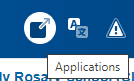 From the Start Page:In the upper right hand corner click on the applications icon   This will open up the Applications Drawer with a menu option.  Items will be updated during the course of the school year.  Please note that both the Enable Enhanced User Interface screencast video and the New UI Page Names and location crosswalk have been added for your reference.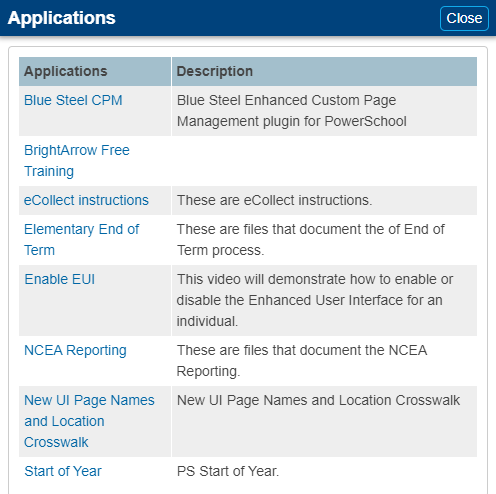 